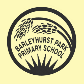 Communication and LanguageCommunication and LanguageCommunication and LanguagePhysical DevelopmentsPhysical DevelopmentsPhysical DevelopmentsListening, attention and LanguageSpeakingSpeakingFine motor skillsFine motor skillsGross motor skills*Daily stories and rhymes children listen and participate in stories and rhymes. *Children to always help make snacks- Weeks 1 / 2 learning opportunities set up to settle children back to nursery or introduce nursery activities. Nursery rhyme: - Humpty Dumpty WK 3Listen to instructions and make scrambled eggs for snack WK 3Nursery rhyme: Wind the bobbin up WK4Children to follow simple instructions to make scrambled eggs: WK 3Children to follow simple instructions to make ‘bobbin’ sandwiches: WK4Nursery rhyme:-1,2,3,4,5 once I caught a fish :WK 5Children to follow simple instructions to make fish shaped short bread:WK5Nursery rhyme: Hickory Dickory dock:WK6*Daily stories and rhymes children listen and participate in stories and rhymes. Home corner: Kitchen – wk 1/2/3Small world: Super hero small figures: wk1/2Small world: Jungle animals 4/5 Home corner: Hospital:-WK 4/5Small world: Fire station WK 6/7Home corner: Vets: WK6/7*Daily stories and rhymes children listen and participate in stories and rhymes. Home corner: Kitchen – wk 1/2/3Small world: Super hero small figures: wk1/2Small world: Jungle animals 4/5 Home corner: Hospital:-WK 4/5Small world: Fire station WK 6/7Home corner: Vets: WK6/7*Sand tray – sand moulds, loose parts*Small construction blocks *Water tray/water wall to reflect the weekly theme. *Children to always help make snacks- Weeks 1 / 2 learning opportunities set up to settle children back to nursery or introduce nursery activities. Using playdough, pipe cleaners- children create own model of Humpty Dumpty: WK3Cut up egg shape using scissors and then encourage children to stick back together again using plasters: WK3Tough tray with bobbins to wind up using different thread lengths:WK4Match the coloured bobbin to weaving thread and then weave:WK4Bobbin printing in playdough using different playdough tools:WK4Tough tray with coloured blue rice, different sized containers, small fish to explore: WK5Playdough, fish cutters and loose parts to decorate: WK5Children to sew a stitch on a fish shape using a needle (add other materials to create fish image: WK5Playdough mice with different loose parts: WK6*Sand tray – sand moulds, loose parts*Small construction blocks *Water tray/water wall to reflect the weekly theme. *Children to always help make snacks- Weeks 1 / 2 learning opportunities set up to settle children back to nursery or introduce nursery activities. Using playdough, pipe cleaners- children create own model of Humpty Dumpty: WK3Cut up egg shape using scissors and then encourage children to stick back together again using plasters: WK3Tough tray with bobbins to wind up using different thread lengths:WK4Match the coloured bobbin to weaving thread and then weave:WK4Bobbin printing in playdough using different playdough tools:WK4Tough tray with coloured blue rice, different sized containers, small fish to explore: WK5Playdough, fish cutters and loose parts to decorate: WK5Children to sew a stitch on a fish shape using a needle (add other materials to create fish image: WK5Playdough mice with different loose parts: WK6*Daily use of Football net, Hula hoops, Bats and balls, climbing frame, mud kitchen, large wooden blocks, balancing beams*Write dance program- fine and gross motor provision*Daily use of the mud kitchen with different handled tools, containers and autumn and harvest resources. Large paper and markers, children to draw Humpty Dumpty sat on the wall: WK3Using large paper and balls of wool, children to wind the wool around:WK4Large rollers to create sea effect:WK5Large cardboard boxes to create grandfather clock:WK6Personal, Social, Emotional DevelopmentPersonal, Social, Emotional DevelopmentPersonal, Social, Emotional DevelopmentPersonal, Social, Emotional DevelopmentPersonal, Social, Emotional DevelopmentPersonal, Social, Emotional DevelopmentSelf regulationSelf regulationManaging selfManaging selfBuilding Relationships Building Relationships *Throughout the Nursery day the children are encouraged to think about what they are doing/learning and how they can support themselves. After register every morning children to look at rules: Be kind, Be respectful, Be safe*Throughout the Nursery day the children are encouraged to think about what they are doing/learning and how they can support themselves. After register every morning children to look at rules: Be kind, Be respectful, Be safe*Throughout the Nursery day encourage the children to try new things, know what’s right/wrong.*Throughout the Nursery day encourage the children to try new things, know what’s right/wrong.*Build friendships and play with peers and adults.*Build friendships and play with peers and adults.MathsMathsMathsMathsNumberNumberNumerical Patterns Shape and MeasureCounting eggs into egg box-knowing when stops that means how many eggs there are. Encourage the children to find digit card that matches: WK 3Count out the cotton reels and place them in the matching numbered basket-Knowing when stops that means how many reels there are. Can you just look at the amount and know its…3? 4? WK4Count and stick fish in the water, discussing amount, counting and stopping when counted all fish. Find matching number: WK5Look at and discuss the numbers that the children can see on clocks. Use numbered pebbles to make clock face: WK6Cut and stick numbers in order to create a moving clock:WK6Counting eggs into egg box-knowing when stops that means how many eggs there are. Encourage the children to find digit card that matches: WK 3Count out the cotton reels and place them in the matching numbered basket-Knowing when stops that means how many reels there are. Can you just look at the amount and know its…3? 4? WK4Count and stick fish in the water, discussing amount, counting and stopping when counted all fish. Find matching number: WK5Look at and discuss the numbers that the children can see on clocks. Use numbered pebbles to make clock face: WK6Cut and stick numbers in order to create a moving clock:WK6Using square and rectangle shaped sponges to create a painted ‘wall’ for Humpty Dumpty to sit on. WK3 Children to draw…window, door, celling, floor , other objects on house, commenting on its position…what else is in your house? WK4Children to use different coloured cheerios to create a patterned fish:WK5Use positional language to describe the position of the mouse: WK6Build a castle for Humpty Dumpty and describe his position WK 3Cotton reel tower-can you make it taller/shorter than the taped line? WK4Recognise, use and rotate 2-D shapes to create a grandfather clock:WK6Literacy Literacy Literacy Literacy Comprehension Word ReadingWord ReadingMark making Nursery Rhyme: Humpty Dumpty: Tough tray with props-weeabix andsmall fgures WK 3Sequence pictures from shared rhyme Wind the bobbin up…What did we point to: WK 4Sequence pictures from shared rhyme 1,2,3,4,5 once I caught a fish alive. WK5Sequence pictures from shared rhyme Hickory Dickory dock:WK6*Reading area which include new texts but also familiar texts.*Weekly visits to school library. All children’s names in water, children to go fishing for their name..discussion about initial sounds:WK5*Reading area which include new texts but also familiar texts.*Weekly visits to school library. All children’s names in water, children to go fishing for their name..discussion about initial sounds:WK5*Children to have daily access to mark making area and selection pens/pencils.*Mark making opportunities set up within role play areas. Selection of tools, resources and writing boards for name writing wk 1/2/3/4/5/6Encourage the children to use name card wall to find name card and then practice writing it.Understanding of the worldUnderstanding of the worldUnderstanding of the worldUnderstanding of the worldPast and Present People, Culture and Communication People, Culture and Communication The Natural world  Look at pictures from ‘Bears’ classroom book, discussing our family and what the pictures show: OngoingCardboard bobbins: Images of Mummies and Daddies on card…wrap them up in a cover (thread), Talk about family members. WK4Draw pictures and describe the position of things in home-What’s upstairs? WK 4Look at a selection of clocks, children to discuss the clocks they have at home and where they are. Discuss when their Mummy and Daddy use clocks:WK5Cardboard bobbins: Images of Mummies and Daddies on card…wrap them up in a cover (thread), Talk about family members. WK4Draw pictures and describe the position of things in home-What’s upstairs? WK 4Look at a selection of clocks, children to discuss the clocks they have at home and where they are. Discuss when their Mummy and Daddy use clocks:WK5Children to observe and talk about pictures of times of day: day time and night time. Discuss what they do during day and night. Cut and stick:WK6Expressive Arts and DesignExpressive Arts and DesignExpressive Arts and DesignExpressive Arts and DesignCreating with materials Creating with materials Being imaginative and Expressive Being imaginative and Expressive *Access to junk modelling/ paper/pens/ tape/glue throughout the half term*Children to always help make snacks- Weeks 1 / 2 learning opportunities set up to settle children back to nursery or introduce nursery activities. Using small wooden building blocks to create own construction: WK 3Selecting and using different textured material for purpose- children to use egg shells to make a egg shell picture of Humpty Dumpty: WK 3Printing with bobbins in chosen coloured paints. children to discus what image they have created. WK4Practice brush strokes and colour choice. Water colours and large paint brushes to decorate fish shape:WK5Using different materials, textures, and tools to create a loose part fish ‘picture’:WK5Selecting and using different tools to create a 3-D junk modelled mouse:WK6Using loose parts/ pictures of mini beasts-children create image of bugs: WK3Using different paper and tools to create windmill for snadcastle. WK3Using different paint effects to create a flower:WK3Selecting and using a variety materials and tools children create cloud-rainbow:WK4Using pipettes/paint-children create a ‘rain cloud’ picture:WK4Selecting and using a variety of different materials and tools the children to crate their own lollipop:WK5Selecting and using different colours for purpose-paint a picture of themselves on holiday: WK5Using different techniques and textures children to create a ‘sand picture’:WK5*Access to junk modelling/ paper/pens/ tape/glue throughout the half term*Children to always help make snacks- Weeks 1 / 2 learning opportunities set up to settle children back to nursery or introduce nursery activities. Using small wooden building blocks to create own construction: WK 3Selecting and using different textured material for purpose- children to use egg shells to make a egg shell picture of Humpty Dumpty: WK 3Printing with bobbins in chosen coloured paints. children to discus what image they have created. WK4Practice brush strokes and colour choice. Water colours and large paint brushes to decorate fish shape:WK5Using different materials, textures, and tools to create a loose part fish ‘picture’:WK5Selecting and using different tools to create a 3-D junk modelled mouse:WK6Using loose parts/ pictures of mini beasts-children create image of bugs: WK3Using different paper and tools to create windmill for snadcastle. WK3Using different paint effects to create a flower:WK3Selecting and using a variety materials and tools children create cloud-rainbow:WK4Using pipettes/paint-children create a ‘rain cloud’ picture:WK4Selecting and using a variety of different materials and tools the children to crate their own lollipop:WK5Selecting and using different colours for purpose-paint a picture of themselves on holiday: WK5Using different techniques and textures children to create a ‘sand picture’:WK5*Musical instruments offered throughout the half term*Dressing up costumes offered throughout the half term*See CL-Role play areas*Learning a collection of songs that reflect weekly themes and end of year celebrationsChildren to explore the sounds of different instruments and create sounds of the sea and fish swimming; WK5*Musical instruments offered throughout the half term*Dressing up costumes offered throughout the half term*See CL-Role play areas*Learning a collection of songs that reflect weekly themes and end of year celebrationsChildren to explore the sounds of different instruments and create sounds of the sea and fish swimming; WK5